Ekte yer alan mazeret belgemde belirttiğim mazeretim nedeniyle aşağıda belirtildiği şekilde mazeret sınavı talebimi bilgilerinize sunarım.																				Öğrenci Ad Soyadı İmzaMazeret Tarihi  Başlangıç;  …./…./20…    Bitiş:  …../…./20…**Danışman bu kısmı öğrencinin sistemindeki ders kaydı yapılan dersleri ve sınav programını kontrol ederek, mutlaka işlem yapacaktır.  Danışman Ad-SoyadİmzaMazeret Sınavına Yönelik YönetmelikMADDE 26/f: Geçerli mazeretinden dolayı ara sınavlara katılamayan öğrenciler için açılan sınavdır. Öğrenciler mazeret belgelerini, mazeretlerinin bitiminden itibaren en geç bir hafta içinde ilgili dekanlığa/müdürlüğe sunarlar. Mazeretleri yerinde bulunan öğrencilere ilgili yönetim kurulu kararı ile mazeret sınav hakkı verilir. Ara sınav dışındaki sınavlarda mazeret kabul edilemez. Mazereti olan bir öğrenci ara sınavlara giremez, girse dahi aldığı not iptal edilerek o ders için açılan mazeret sınavına katılır. Bu sınavdan aldığı not ara sınav notu olarak kabul edilir. Mazeret sınavı için ikinci bir mazeret sınav hakkı verilmez.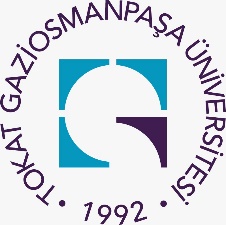 T. C.Tokat Gaziosmanpaşa ÜniversitesiAlmus Meslek Yüksekokulu              ……………………………….Bölüm Başkanlığına Mazeret Sınavı Başvuru Formu  T. C.Tokat Gaziosmanpaşa ÜniversitesiAlmus Meslek Yüksekokulu              ……………………………….Bölüm Başkanlığına Mazeret Sınavı Başvuru Formu  T. C.Tokat Gaziosmanpaşa ÜniversitesiAlmus Meslek Yüksekokulu              ……………………………….Bölüm Başkanlığına Mazeret Sınavı Başvuru Formu  T. C.Tokat Gaziosmanpaşa ÜniversitesiAlmus Meslek Yüksekokulu              ……………………………….Bölüm Başkanlığına Mazeret Sınavı Başvuru Formu  T. C.Tokat Gaziosmanpaşa ÜniversitesiAlmus Meslek Yüksekokulu              ……………………………….Bölüm Başkanlığına Mazeret Sınavı Başvuru Formu  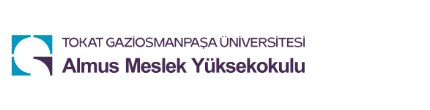 Akademik Yılı...../…..       Güz   Bahar            Yaz      Normal Öğr. Normal Öğr. İkinci Öğr. Öğrenci NoCep TelefonuAdı – Soyadıe-mailAdresDilekçenin İlgili Bölümü Teslim Tarihi*                …………./…………./20…….Öğrencinin mazeret sınavına girmek istediği dersler	Ders Sorumlusu	Mazeret tarihinde öğrencinin vizesine girmek zorunda olduğu dersler**Öğrencinin mazeret sınavına girmek istediği derslere ilişkin danışman parafı Uygun  Uygun Değil Uygun  Uygun Değil Uygun  Uygun Değil Uygun  Uygun Değil Uygun  Uygun Değil Uygun  Uygun Değil Uygun  Uygun Değil Uygun  Uygun Değil Uygun  Uygun Değil 